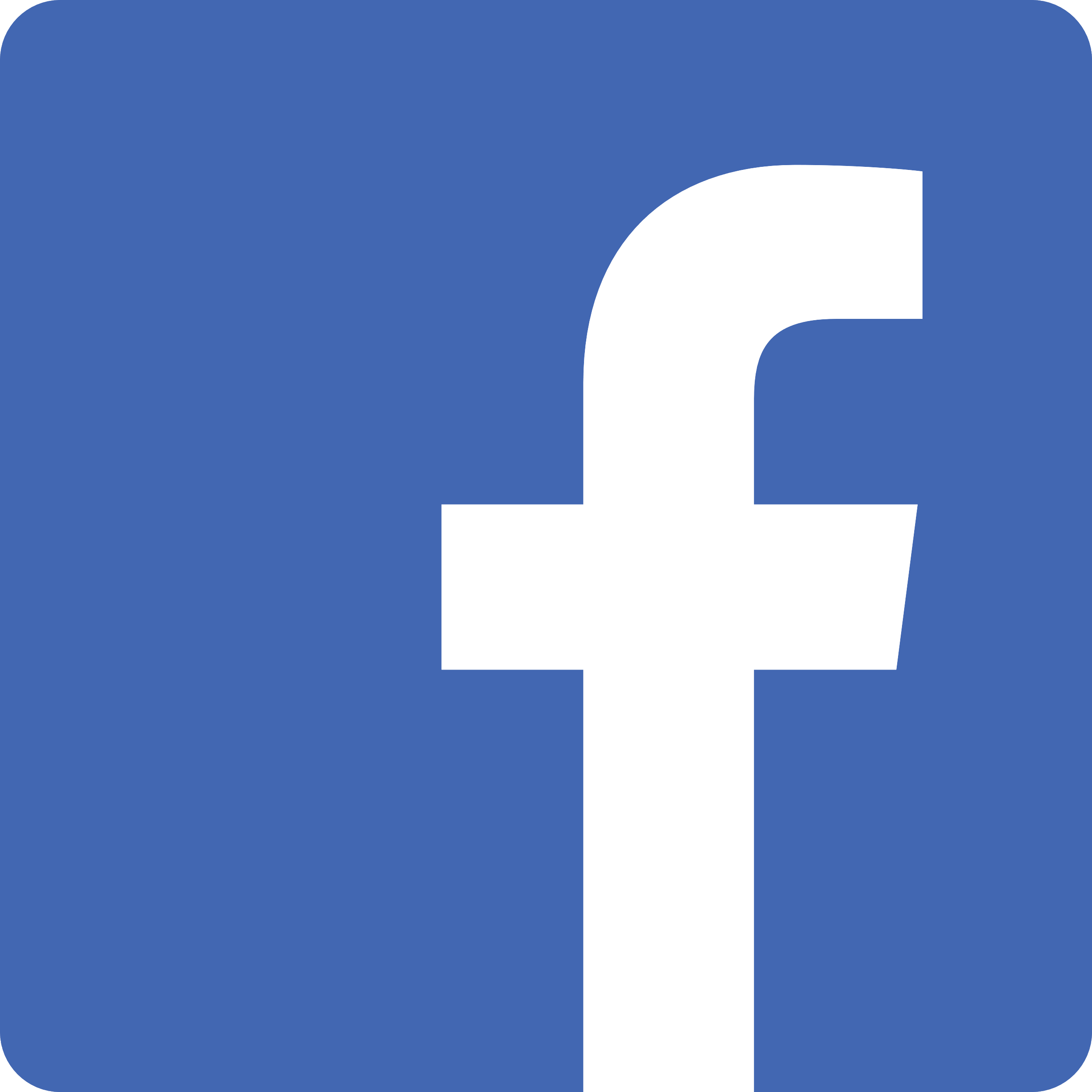 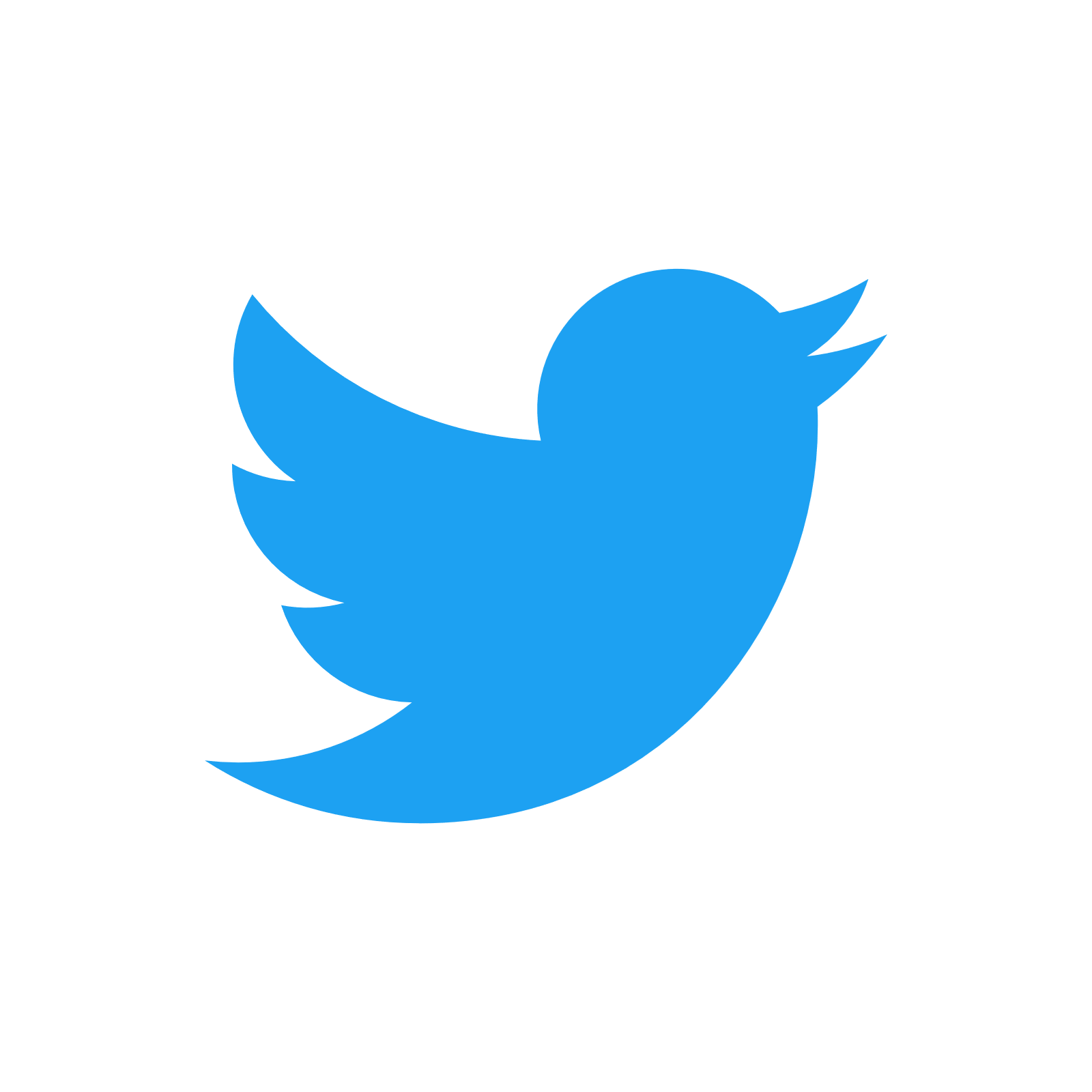 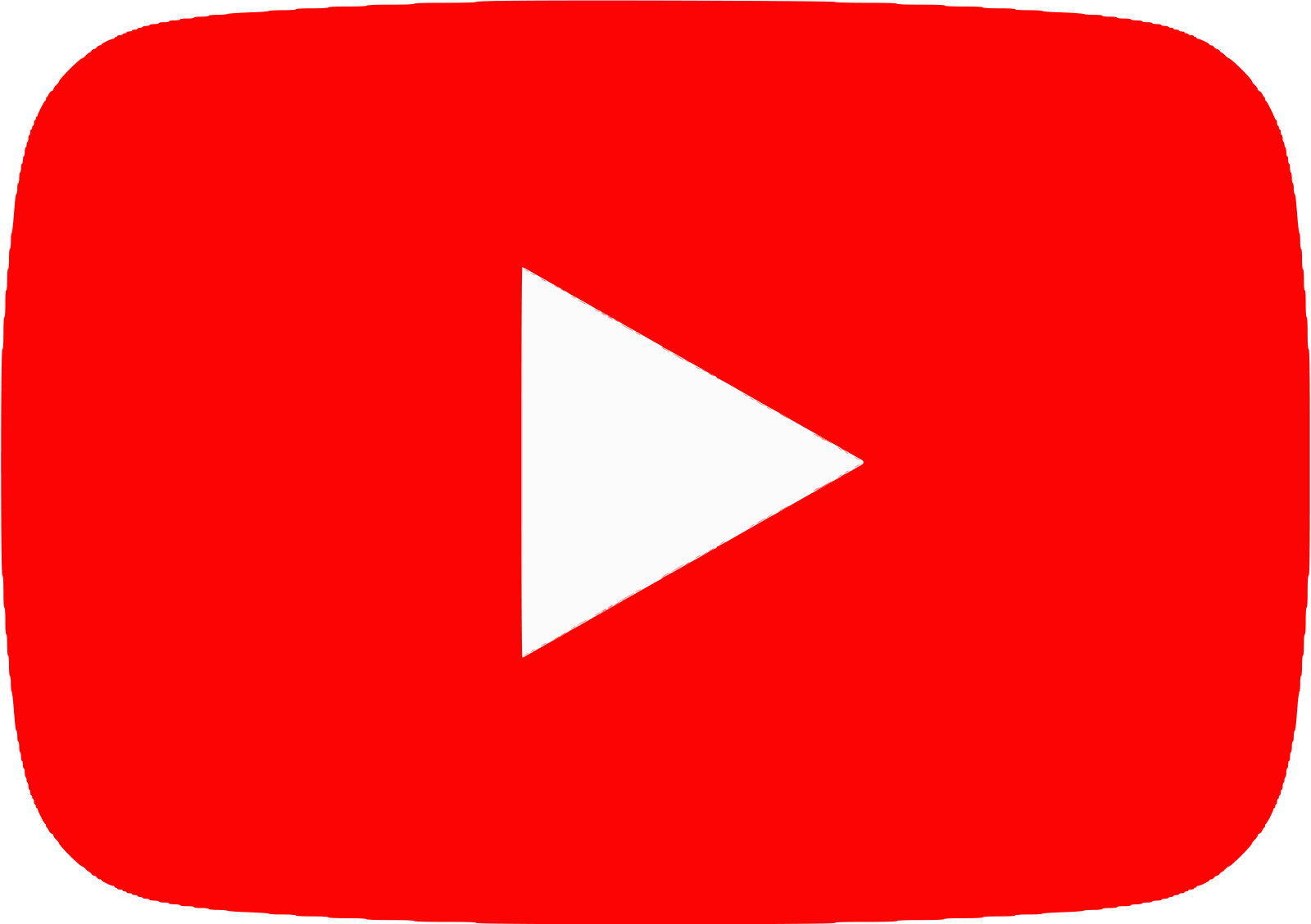 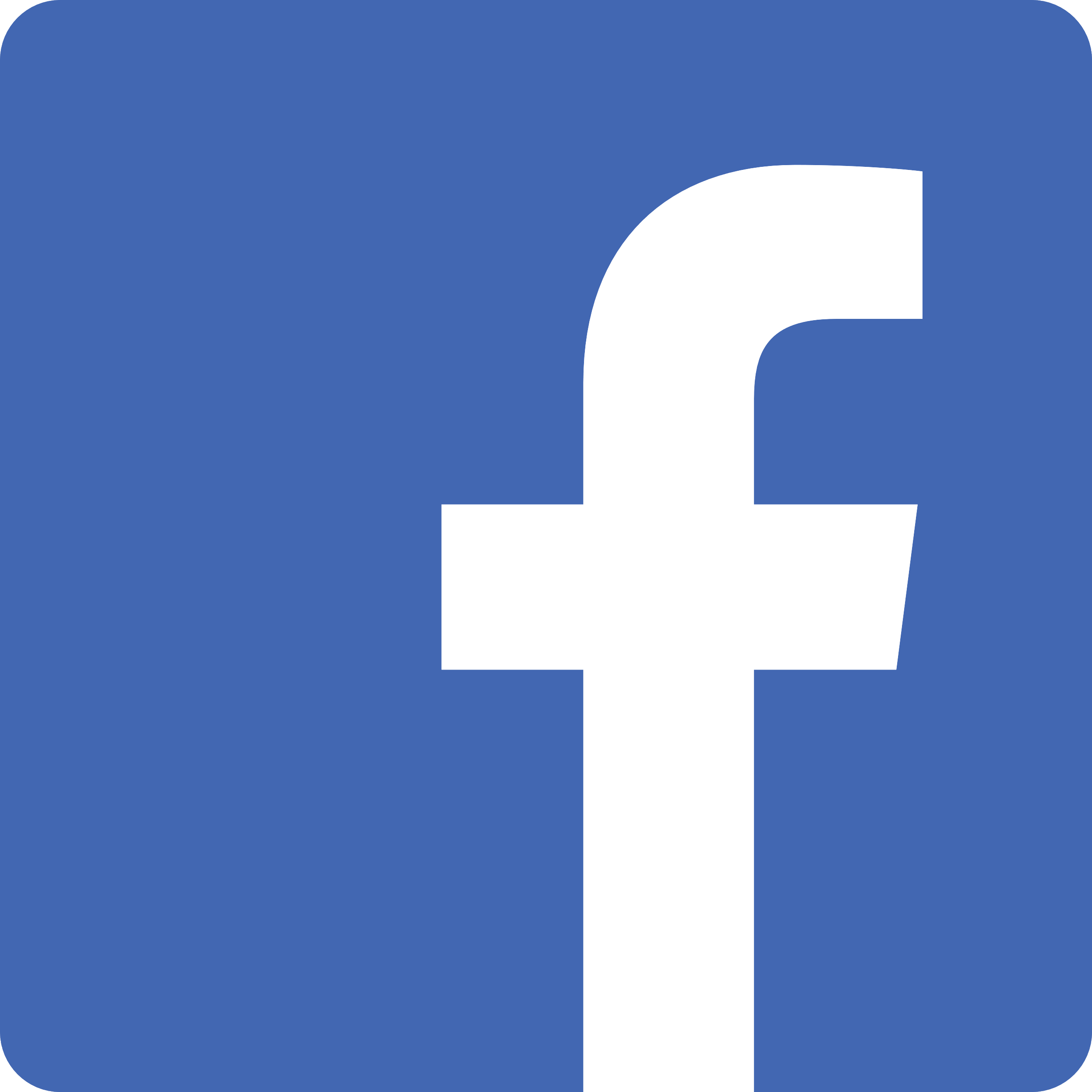 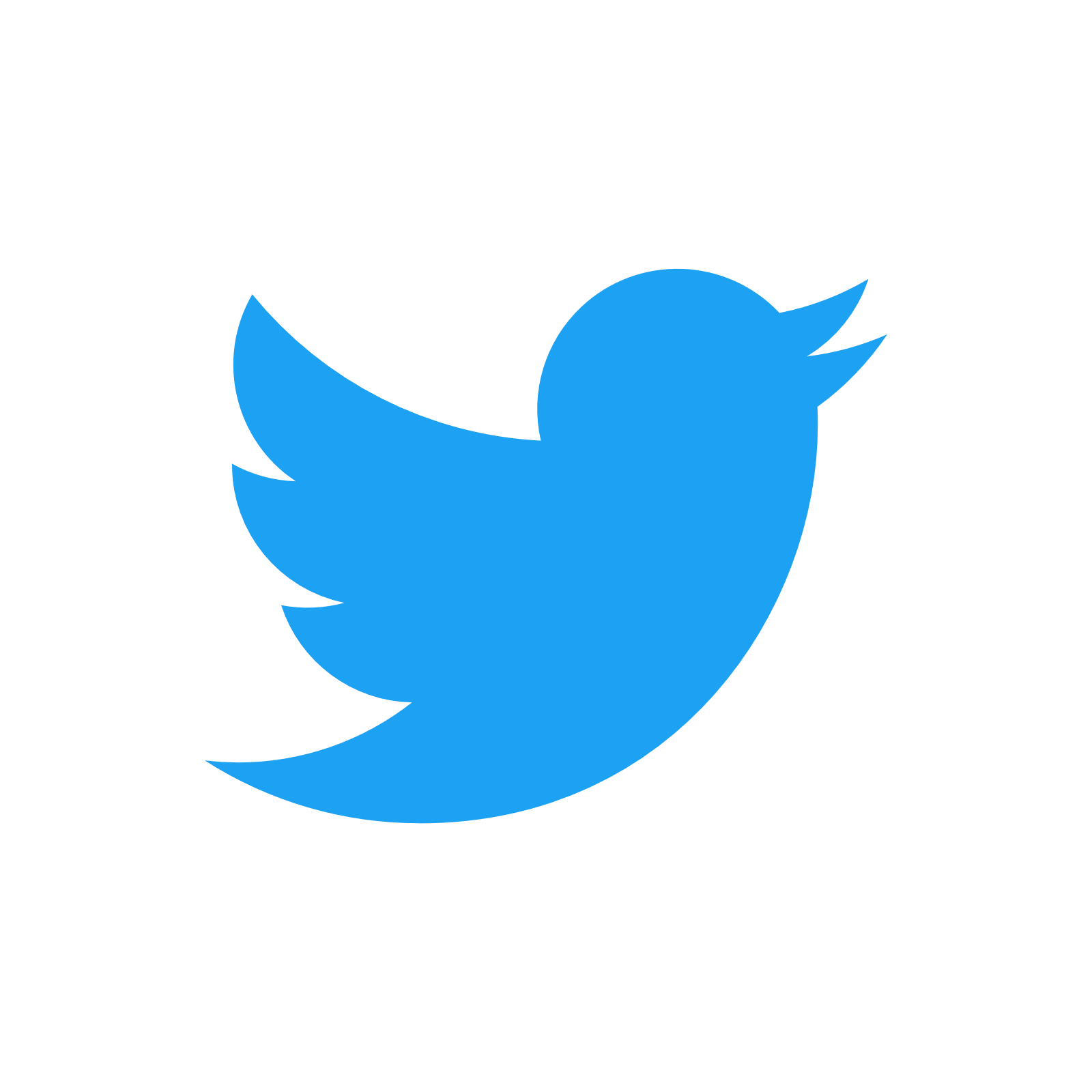 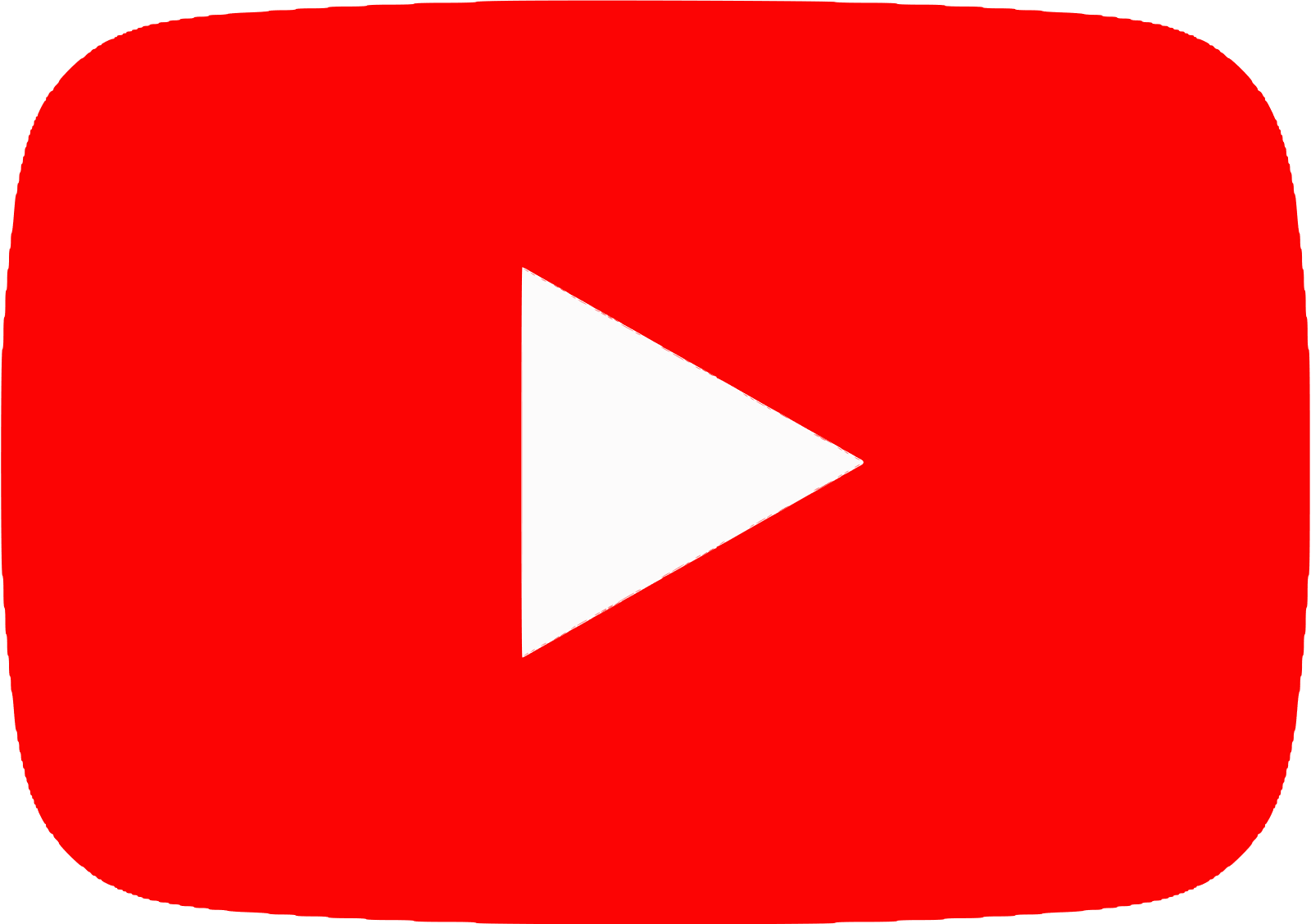 EMF Training Fund 
Application FormPlease complete the form and submit to the Mission Director at steven.bowers@europeanmission.org. The form is best completed using Microsoft Word.Section 1: Student DetailsSection 2: Proposed Course of studySection 3: Area of Mission envisagedIn this section explores the area of missionary activity to which the candidate feels called. Depending on the circumstances, this may be detailed and specific, with the type of work and even the Destination Church identified; or it could be general in nature with details still to be worked through.  The Destination Church refers to the church which would be overseeing and acting as the base for the missionary activity.Section 4: Other sources of supportThis section explores any other sources of financial support being sought, other than from EMF and the students home church. It is understood that these may be speculative or firmly committed, but we would request details of any other sources of funding being applied for.Signature of applicantSection 5: Support of home churchThis section should be completed by a Pastor, Minister or Elder of the home church which is supporting the candidate. Please also attach a letter of recommendation. In this section Home Church refers to the church to which the candidate belongs (which may in some cases be the same as the Destination Church)Version 1.0April 2019First Name(s)SurnameHome addressNationalityemailContact PhoneSkills & Academic qualificationsSkills & Academic qualificationsSkills & Academic qualificationsSummary of experience in Christian workSummary of experience in Christian workSummary of experience in Christian workType of course proposedType of course proposedType of course proposedSpecific College, Seminary or School Specific College, Seminary or School Specific College, Seminary or School Proposed European region of workProposed European region of workType of Mission workProposed Destination Church (if known) i.e. the church which would act as the base for the mission activityProposed Destination Church (if known) i.e. the church which would act as the base for the mission activityContact point with Destination church If you are happy for EMF to contact the Destination church, 
please give contact details:Contact Name
Contact with Destination church Please tick if there has been discussion with the Destination church regarding the proposed mission activityContact email
Please tick if you are happy for EMF to contact the Destination churchContact Phone
Describe the proposed area of mission work and why you feel called to this workDescribe the proposed area of mission work and why you feel called to this workDescribe the proposed area of mission work and why you feel called to this workDescribe the proposed area of mission work and why you feel called to this workDescribe the any other sources of financial support to which the student has or intends to apply, the likely amount and the status of the applicationSignature of applicant					DateName of Home churchRepresentative of Home ChurchName
Level of financial support from home churchPlease indicate the level of financial support committed by the home church towards the candidate’s training for each year of the training. Role within church
Email
Please state in £ or as a % of total costs (including training, accommodation and living costs).Contact Phone
Signature of home church representative					DateSignature of home church representative					DateSignature of home church representative					Date